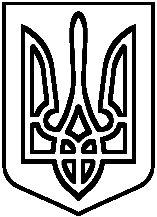 ВІДДІЛ ОСВІТИ БОРОДЯНСЬКОЇ РАЙОННОЇ ДЕРЖАВНОЇ АДМІНІСТРАЦІЇКИЇВСЬКОЇ ОБЛАСТІБАБИНЕЦЬКА ЗАГАЛЬНООСВІТНЯ ШКОЛАІ-ІІІ СТУПЕНІВНАКАЗ24.04.2020                                  селище Бабинці	                                     № 25Про внесення змін до наказу від 12.03.2020 № 17 На виконання постанови Кабінету міністрів України від 11 березня 2020 року № 211 «Про запобігання поширенню на території України гострої респіраторної хвороби COVID-19, спричиненої коронавірусом SARS-CoV-2» зі змінами внесеними постановою Кабінету Міністрів України від 22 квітня 2020 року № 291 «Про внесення змін до деяких актів Кабінету Міністрів України», наказу відділу освіти Бородянської райдержадміністрації від 24.04.2020 № 57/01 «Про внесення змін до наказу відділу освіти Бородянської райдержадміністрації від 12.03.2020 № 49» НАКАЗУЮ:Унести зміни до п. 1 наказу від 12.03.2020 № 17 «Про тимчасове призупинення освітнього процесу у школі», виклавши його в такій редакції:«1. Призупинити з 12 березня по 11 травня 2020 року освітній процес у навчальному закладі у зв’язку з карантином».Унести зміни до п. 3 та п. 4 від 12.03.2020 № 17 «Про тимчасове призупинення освітнього процесу у школі», виклавши їх в такій редакції:«3.	Вчителям-предметникам забезпечити виконання навчальних програм та проведення навчальних занять з використанням технологій дистанційного навчання (додаток 1)                                                                                       до 11.05.2020».«4.	Асистентам вчителів, практичному психологу, педагогу-організатору, бібліотекарю забезпечити виконання планів роботи з використанням технологій дистанційного навчання (додаток 2)                                                                                                 до 11.05.2020».Контроль за виконанням даного наказу залишаю за собою.Директор школи 		п/п		Т.О. АндрющенкоЗ наказом ознайомлені:Бабкова Т.П.Порубова Ю.В.Білуха Д.О.Шома О.М.Ярмола Н.В.Анохіна А.Л.Бриль О.В.Кравченко Л.В.Скринник А.А.Мілевська І.В.Любімова О.В.Булатицька О.О.Шкроб Н.П.Шипулов О.С.Бугай С.Г.Чухліб С.Я.Германчук Р.Ю.Сікорська Х.О.Здрок О.Ю.Шома А.А.Самусенко А.В.Дзюба Л.С.Циганенко С.В.Шляхтенко С.І.Макарчук Н.М.Терніченко Є.В.Зубок Г.Ф.Добижа О.О.Миколаєнко В.С.Кархут Л.М.Самусенко В.С.Ільченко Л.М.Тимошенко Р.С.Кубицька Р.М.Кубицький В.М.Тітенко О.Г.Бельська Т.П.Лещенко Т.В.Додаток 1до наказу Бабинецької ЗОШ І-ІІІ ступенів від 24.04.2020 № 25	План  роботи по вакансії вчителя на період карантину (дистанційна форма проведення) з 27.04.2020 по 08.05.2020 Здрок Олени Юріївни6-Б клас Українська літератураПлан  роботи по вакансії вчителяна період карантину (дистанційна форма проведення) з 27 .04.2020 по 08.05.2020Шипулова Олександра Сергійовича10 класФізична культура11 клас Фізична культураПлан  роботи по вакансії вчителя на період карантину (дистанційна форма проведення) з 27.04.2020 по 08.05.2020 Бугай Світлани ГригорівниІндивідуальне навчання  Українська літератураПлан роботи по вакансії вчителяна  період карантину(дистанційна форма проведення)з 27.04.2020 по 08.05.2020Шляхтянко Світлани ІванівниОснови здоров’яПлан  роботи по вакансії вчителя на період карантину (дистанційна форма проведення) з 27.04.2020 по 08.05.2020 Германчук Раїси  Юріївни10 класАнглійська моваПлан  роботи по вакансії вчителя на період карантину (дистанційна форма проведення) з 27.04.2020 по 08.05.2020 Боярчук Олени АнатоліївниУкраїнська літератураДодаток 2до наказу Бабинецької ЗОШ І-ІІІ ступенів від 24.04.2020 № 25План роботи  та самоосвіти асистента вчителя в інклюзивному класі з 27.04.2020 по 08.05.2020Кархут Лесі Миколаївни(дистанційна форма навчання)План  роботи та самоосвіти асистента  вчителя в інклюзивному класіз 27.04.2020 по 08.05.2020 Анохіної Алли Леонідівни( дистанційна форма проведення)План роботи  та самоосвіти асистента вчителя в інклюзивному класі з 27.04.2020 по 08.05.2020Порубової Юлії Вячеславівни (дистанційна форма проведення)План роботи  та самоосвіти асистента вчителя в інклюзивному класіз 27.04 по 08.05Бабкової Тетяни Павлівни(дистанційна форма навчання)План роботи та самоосвіти практичного психологаБабинецької загальноосвітньої школи І-ІІІ ступенівна період карантину з 27.04.2020 по 08.05.2020 Білухи Дениса Олександровича(дистанційна форма проведення)План роботи  та самоосвіти педагога-організатора на період карантину з 27.04.2020 по 08.05.2020 Шоми Антоніни Анатоліївни(дистанційна форма проведення) План роботи  та самоосвіти бібліотекаря на період карантину з 27.04.2020 по 08.05.2020Самусенко Алли Вікторівни(дистанційна форма проведення)Дата урокуТема уроку29.04.2020Гумористичне й сатиричне зображення. Жанроварізноманітність гумористичних творів. Роль гумору в житті українців. Леонід Глібов – визначний український байкар, поет. Сатиричне змалювання сучасної авторові судової системи у байці «Щука». Побудова байки.ТЛ: гумор (повторення), сатира, байка (повторення), алегорія, мораль30.04.2020«Муха і Бджола». Зневага до надокучливих, ледачих людей, що живуть за рахунок інших. Викриття дурості й пихатості в байці «Жаба і Віл»06.05.2020Розвиток мовлення. Написання листа авторовібайок Леонідові Глібову07.05.2020Степан Руданський. Коротко про письменника. Співомовки С. Руданського – унікальне явище у світовому письменстві. Показ кмітливості народу у співомовці «Добре торгувалось».ТЛ: гумореска, співомовкаДата урокуТема уроку28.04.2020Футбол. Загальна фізична підготовка. Вправи спрямовані на розвиток сили м’язів ніг30.04.2020Футбол. Загальна фізична підготовка. Вправи спрямовані на розвиток сили м’язів спини30.04.2020Футбол. Загальна фізична підготовка. Вправи спрямовані на розвиток сили м’язів верхнього плечового поясу02.05.2020Футбол. Загальна фізична підготовка. Вправи спрямовані на розвиток сили м’язів ніг05.05.2020Футбол. Загальна фізична підготовка. Вправи спрямовані на розвиток сили м’язів спини07.05.2020Футбол. Загальна фізична підготовка. Вправи спрямовані на розвиток сили м’язів верхнього плечового поясу07.05.2020Футбол. Загальна фізична підготовка. Вправи спрямовані на розвиток сили м’язів нігДата урокуТема уроку27.04.2020Футбол. Загальна фізична підготовка. Вправи спрямовані на розвиток сили м’язів ніг28.04.2020Футбол. Загальна фізична підготовка. Вправи спрямовані на розвиток сили м’язів спини30.04.2020Футбол. Загальна фізична підготовка. Вправи спрямовані на розвиток сили м’язів верхнього плечового поясу04.05.2020Футбол. Загальна фізична підготовка. Вправи спрямовані на розвиток сили м’язів ніг05.05.2020Футбол. Загальна фізична підготовка. Вправи спрямовані на розвиток сили м’язів спини07.05.2020Футбол. Загальна фізична підготовка. Вправи спрямовані на розвиток сили м’язів верхнього плечового поясуДата урокуТема уроку29.04.2020Парадокс: дракон Грицько – поет і християнин. Алегоричність образів дракона Грицька, Пустельника та князя06.05.2020В.Чемерис. «Вітька + Галя, або Повість про перше кохання» - гумористична повість про життя і пригоди школярів із села Великі Чаплі: дружбу і перше коханняДата урокуКласТема уроку28.04.20208-А Закони і правоохоронні органи України29.04.20208-БЗакони і правоохоронні органи України29.04.20209Узагальнення з розділу ”Соціальна складова здоров’я”30.04.20207-АНаркотична залежність30.04.20207-БНаркотична залежність05.05.20208-АПравова відповідальність не повнолітніх06.05.20208-БПравова відповідальність не повнолітніх06.05.20209Повторення пройденого матеріалу07.05.20207-АНі-наркотикам07.05.20207-БНі-наркотикамДата урокуТема уроку27.04.2020National Museums28.04.2020Past Perfect Continuons29.04.2020Famous Painters04.05.2020English Painters05.05.2020Check Your Skills06.05.2020TestДатаКласТема28.048-А, 8-БЮрій Винничук. «Місце для дракона». Повість-казка про сучасний світ, у якому й досі діють «драконячі закони»Дракон Грицько – поет і християнин. Роздуми про добро і зло, вірність і зраду, доцільність самопожертви9Контрольна робота. Творчість Т. Шевченка (тестування)П. Куліш – відомий письменник, перший український професійний літературний критик, перекладач, автор підручників для школи, українського правопису. Вплив на П. Куліша ідей європейського просвітництва: «Українець у Європі, європеєць в Україні». Романтична основа світогляду. Ентузіазм і жертовність П. Куліша у громадській та культурницькій роботі на шляху духовного відродження і культурного збагачення нації05.058-А, 8-БВалентин Чемерис. «Вітька + Галя, або Повість про перше кохання». Гумористична повість про життя і пригоди школярів із села Великі Чаплі: дружбу і перше кохання, вірність і перший поцілунок, дуель і перше побаченняВалентин Чемерис. «Вітька + Галя, або Повість про перше кохання». Гумористична повість про життя і пригоди школярів із села Великі Чаплі: дружбу і перше кохання, вірність і перший поцілунок, дуель і перше побачення9«Чорна рада» – перший україномовний історичний роман-хроніка. Походження його назви. Історична основа й авторська уява, романтичність стилю. Динамічний інтригуючий сюжет. Символи роману.ТЛ: роман, роман-хроніка, історичний романНепросте життя та романтичні пригоди головних героїв. Загальнолюдські риси ініціативності, працьовитості, лицарства, благородства, вірності почуттю та обов’язкуДатаЗміст роботи27.04.20201. Спільно з вчителем продовжити розробляти та підбирати матеріали до дистанційного навчання  школярів.2. Упорядкування дидактичного матеріалу.3. Підбір навчальних відеофайлів для дитини з ООП.4. Робота з дидактичними матеріалами, опублікованими на сайті «vseosvita.ua»28.04.20201. Онлайн консультація для батьків дітей з ООП.2. Розробка завдань для дитини з ООП.3. Вебінар: Ресурси міжнародних екологічних проєктів для роботи в сучасній школі29.04.20201. Перегляд відеоуроків на «YOUTUBE.COM».2. Індивідуальні консультації для учнів класу  в онлайн – режимі30.04.20201. Робота з методичною літературою.2. Підбір матеріалу для учнів, підбір матеріалу для інклюзії. 3. Вебінар: Ігрові педагогічні прийоми: як пробудити в учнів інтерес до навчання04.05.20201. Підбір завдань для учнів в умовах навчання дистанційної форми.2. Індивідуальні консультації для учнів класу  в онлайн – режимі.3. Підготовка  матеріалів для діагностичних робіт05.05.20201. Онлайн-перевірка виконання завдань дитини з ООП.2. Індивідуальні консультації для учнів класу  в онлайн – режимі.3. Ведення встановленої документації06.05.20201. Опрацювання додаткової науково-популярної літератури для  учнів класу  в онлайн – режимі.2. Підбір відеоматеріалів про толерантність.3. Опрацювання методичної літератури Діти з особливими потребами в загальноосвітньому просторі: початкова ланка.4. Спілкування – онлайн з учнем з ООП07.05.20201. Індивідуальні консультації для учнів  класу  в онлайн – режимі.2. Створення памʼятки для батьків «Батьки: прислухайтесь до мене»08.05.20201. Добірка дидактичного матеріалу для дітей з ООП до уроків.2. Індивідуальні консультації для учнів класу  в онлайн – режимі.3. Створення памʼятки для батьків «Кінезіологія – проста гімнастика для мозку»ДатаЗміст роботи27.04.2020Складання плану роботи та самоосвіти асистента вчителя   на період карантину.Дистанційні консультації для батьків28.04.2020Допомога вчителям у розробці завдань для дітей з особливими освітніми потребами.Опрацювання фахової літератури: «Асистент вчителя у закладі загальної середньої освіти з інклюзивною формою навчання»28.04.2020Опрацювання фахової літератури « Навчання дітей з особливими освітніми потребами в інклюзивному середовищі».Перегляд вебінару «Підтримка дітей з особливими освітніми потребами: практичні поради»30.04.2020Проходження дистанційного курсу на сайті EdEra «Домедична допомога».Дистанційні консультації для дітей, які потребують допомоги04.05.2020Виготовлення методичного матеріалу для подальшої роботи.Дистанційні консультації для батьків05.05.2020Виготовлення дидактичних матеріалів для  занять з дітьми з особливими освітніми потребами06.05.2020Проходження дистанційного курсу на сайті EdEra «Бери і роби».Перегляд новинок інформаційно-методичної літератури07.05.2020Проходження дистанційного курсу на сайті EdEra «Бери і роби».Перегляд новинок інформаційно-методичної літератури08.05.2020Проходження дистанційного курсу на сайті EdEra «Бери і роби».Перегляд новинок інформаційно-методичної літературиДатаЗміст роботи27.04.20201.Складання плану роботи та самоосвіти асистента вчителя. 2.Підготовка до онлайн – консультацій в умовах навчання в дистанційній формі.3.Дистанційні онлайн-консультації для батьків28.04.20201.Допомога вчителям у розробці завдань для дітей з особливими освітніми потребами. 2.Дистанційні онлайн-консультації для батьків. 3.Робота з методичною літературою29.04.20201.Дистанційні онлайн-консультації для батьків.Підготовка дидактичних матеріалів для дітей з особливими освітніми потребами30.04.20201.Допомога вчителям у розробці завдань для дітей з особливими освітніми потребами. 2.Дистанційні онлайн-консультації для дітей, які потребують допомоги.04.05.20201.Виготовлення методичного матеріалу для подальшої роботи. 2.Дистанційні онлайн-консультації для батьків. 3.Перегляд новинок інформаційно-методичної літератур05.05.20201.Індивідуальні консультації для учнів 7-А  класу  в онлайн – режимі.2.Виготовлення дидактичних матеріалів для корекційно-методичних занять з дітьми з особливими освітніми потребами06.05.20201.Підбір завдань для учнів 7-А класу в умовах навчання дистанційної форми. Розміщення на сайті закладу.2.Перегляд новинок інформаційно-методичної літератури07.05.20201.Дистанційні онлайн-консультації для батьків. 2.Добірка та виготовлення методичного матеріалу для подальшої роботи08.05.20201.Виготовлення методичного матеріалу для подальшої роботи. 2.Дистанційні онлайн-консультації для батьків. 3.Перегляд новинок інформаційно-методичної літературиДатаЗміст роботи27.04.20201. Співпраця з командою педагогічного супроводуучениці в умовах дистанційного навчання.2.Опрацювання методичної літератури.3.Онлайн консультація для батьків28.04.20201 Розробка завдань для дитини з ООП.2.Опрацювання методичної літератури.3.Консультація для батьків29.04.20201. Карантін – пам ,ятка   батькам.2.Спідьно з класним керівником,  розробка і розміщення завдань для учня.2. Індивідуальні консультації для учнів класу  в онлайн – режимі30.04.20201.Опрацювання методичної літератури « Школа для кожного».2. Вебінар: Ігрові педагогічні прийоми: як пробудити в учнів інтерес до навчання04.05.20201. Підбір завдань для учнів в умовах навчання дистанційної форми.2. Індивідуальні консультації для учнів класу  в онлайн – режимі.3. Підготовка  матеріалів для діагностичних робіт05.05.20201.Добірка  дидактичного матеріалу для учня.2.Опрацювання фахової літератури.3.Вебінар «Ресурси міжнародних екологічних проектів для роботи в сучасній школі» 06.05.20201. Підбір матеріалу з курсу «Бери і роби».2. Підбір відеоматеріалів про толерантність.3. Опрацювання методичної літератури  «Діти з особливими потребами в загальноосвітньому просторі»07.05.20201. Індивідуальна консультації для учня  класу  в онлайн – режимі.2. Перегляд інформаційно-методичної літератури «Теорія і практика інклюзивної освіти»08.05.20201.Розробка дидактичного матеріалу для гри «Що зайве?».2.Ознайомлення з навчально-методичною літературою  «Педагогічні технології в інклюзивній освіті».3.Консультація  батьківДатаЗміст роботи27.04.2020Перегляд вебінару «Як зберегти психічне здоров’я в умовах соціальної ізоляції?» на онлайн-платформі «Всеосвіта» (2 год)28.04.20201) Консультація з асистентом учителя з приводу учнів на інклюзивній формі навчання: стосовно  їх індивідуально-психологічних особливостей, методів взаємодії та допомоги (2 год)2) Огляд переліку лекторіїв та вебінарів для самоосвіти (2 год)3) Заповнення журналу практичного психолога (1 год) 29.04.20201) Перегляд вебінару «Налагодження дисципліни. Подолання агресивності»  на онлайн-платформі «Всеосвіта» (2 год)2) Опрацювання фахової літератури за темою «Корекційно-розвиткова робота з учнями» (3 год)30.04.20201) Консультація з вчителем-класоводом щодо учнів на інклюзивній формі навчання (2 год)2) Огляд нормативно-правових документів МОН (1 год)3) Опрацювання фахової літератури за темою «Супровід практичним психологом дітей молодшої школи» (2 год)04.05.20201) Перегляд вебінару «Адаптація дитини. Новий колектив» на онлайн-платформі «Всеосвіта» (2 год)2) Пошук наочного матеріалу для проведення корекційно-розвиткових занять з дітьми на інклюзивній формі навчання (2 год)3) Ознайомлення з переліком електронних джерел, на яких містяться лекторії та вебінари для практичних психологів (1 год) 05.04.20201) Перегляд вебінару «Стилі виховання: як виховувати дітей?» » на онлайн-платформі «Всеосвіта» (2 год)2) Опрацювання навчального матеріалу за курсом «Дитяча психокорекція та консультування» (3 год)06.04.20201) Консультація з асистентом вчителя з приводу учнів на інклюзивній формі навчання» (1 год)2) Опрацювання фахової літератури за темою «Як зупинити цькування у школі?» (4 год)07.04.20201) Перегляд вебінару на Ederi «Дім безпеки» (1 год)2) Складання річного звіту практичного психолога (2 год)3) Опрацювання літ-ри за темою «Як зупинити цькування в школі?» (2 год)08.04.20201) Консультація з учителем-класоводом з приводу дітей на інклюзивній формі навчання (2 год)2) Складання річного звіту практичного психолога (2 год)3) Заповнення щоденника роботи практичного психолога ( 1 год)ДатаЗміст роботи27.04.20201 . Пошукова робота для написання статті у районну газету «Вперед».2. Пошукова робота в мережі Інтернет.3. Упорядкування  конкурсних матеріалів на кращу модель учнівського самоврядування та подання на конкурс28.04.20201. Робота з матеріалами щодо патріотичного виховання учнів.2. Пошукова робота в мережі Інтернет.3. Написання сценарію на екологічну тематику для подальшого використання у роботі29.04.20201. Збирання інформації для участі у конкурсі «Політ до місяця і далі».2. Підготовка до танцювального марафону30.04.20201. Підготовка матеріалу для конкурсу на кращу методичну розробку сценарію.2. Упорядкування журналу керівника вокального гуртка.3. Самоосвітня робота в мережі Інтернет04.05.20201. Розміщення інформації, щодо профілактики захворювання коронавірусної інфекції.2. Підбір матеріалів з користування захисними засобами вдома для профілактики назахворювання коронавірусом та як зміцнювати імунітет05.05.20201. Розміщення рекомендованих відеоматеріалів з вправ щодо підвищення еластичності мозку та рухливих розвивальних ігор для батьків з дітьми.2. Самоосвітня робота в мережі Інтернет.3. Опрацювання нормативно-правової та фахової літератури06.05.20201. Пошук матеріалів до річниці  Дня Перемоги.2.  Створення презентації до Дня Перемоги та Дня пам’яті та примирення.3. Пошукова робота інструктивно-методичних матеріалів07.05.20201. Робота з документацією.4. Самоосвітня робота в мережі Інтернет.08.05.20201. Підбір матеріалу для тренінгів з лідерами учнівського самоврядування.2. Самоосвіта. Поповнення портфоліо новими методичними матеріалами.3. Робота з документацієюДатаЗміст роботи27.04.20201. Чергування у школі.2. Самоосвітня робота в мережі Інтернет, підбір матеріалів для сайту шкільної бібліотеки.3. Робота на сайті школи. Поповнення рубрик: «Булінг», «Карантин», «Дистанційне навчання»28.04.20201. Поповнення сайту шкільної бібліотеки новими матеріалами: «Корисні підказки: як правильно планувати час під час карантину», «Як зберегти свою нервову систему в умовах карантину (поради психолога)»2. Продовження роботи з  актами на списання застарілої методичної літератури, зношеної художньої літератури29.04.20201. Чергування у школі.2. Допомога у заповненні розкладу занять у Google Формі3. Заповнення щоденника роботи шкільної бібліотеки30.04.20201. Пошук онлайн-матеріалів з розвитку інтересу до читання здобувачів освіти.2. Популяризація книги, шляхом висвітлення відповідної інформації 04.05.20201. Чергування у школі.2. Упорядкування бібліотечної документації.3. Опрацювання фахової літератури05.05.20201. Підготовка наказу про результати інвентаризації фонду підручників2. Продовження роботи з  актами на списання застарілої та зношеної художньої літератури06.05.20201. Пошук онлайн-матеріалів з розвитку інтересу до читання здобувачів освіти.2. Поповнення сайту бібліотеки новими матеріалами.3. Самоосвітня робота в мережі Інтернет07.05.20201. Продовження роботи з підбору  матеріалів до річного плану роботи бібліотеки на  2020/2021 навчальний рік.2. Підбір безкоштовних освітніх платформ для школярів, учителів, батьків, розміщення інформації на сайті школи та сайті шкільної бібліотеки08.05.20201. Продовження роботи з  актами на списання застарілої методичної літератури, зношеної художньої літератури.2. Робота з рубрикою «Дистанційне навчання», розміщення розкладу навчальних занять для учнів 1-11 класів